Информационный  школьный вестник«Мы – патриоты»Выпуск № 6  январь – февраль 2020Патриотическиймарафон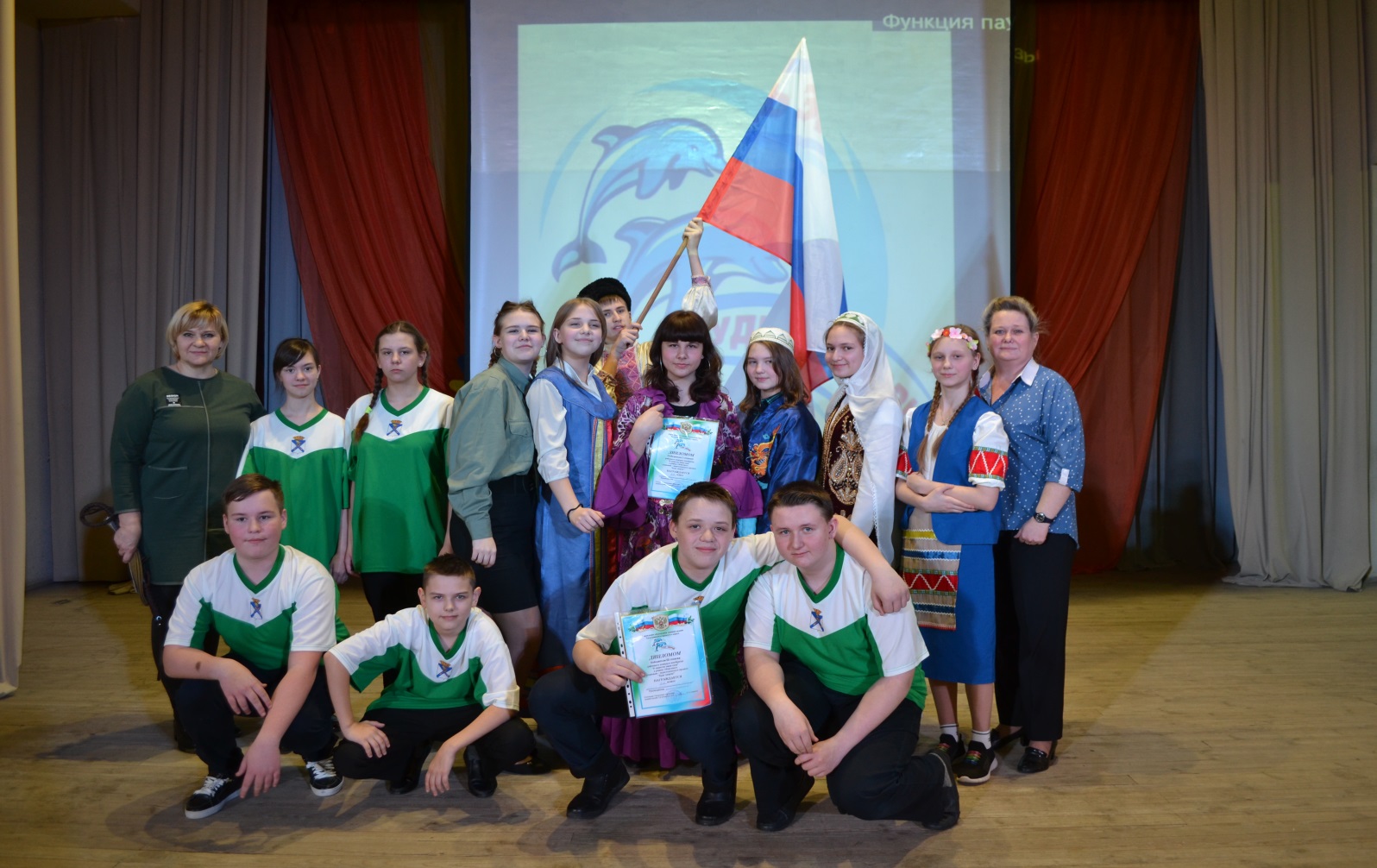 Содержание:«Школьные истоки»Неделя памяти и славыРусское словоВоенно-спортивнаяПатриоты на сценеВ выпуске участвовали «Пёрышки» Сарычевой Р.Г. - Мальцева Екатерина, Адушева Светлана, Кержакова Кристина и Немирова Ирина (8б класс), Санникова Анастасия, Матвеева Виктория  и Соломина Дарья (8а класс).Фотоматериалы – юных фотографов Сунцовой М.Ф.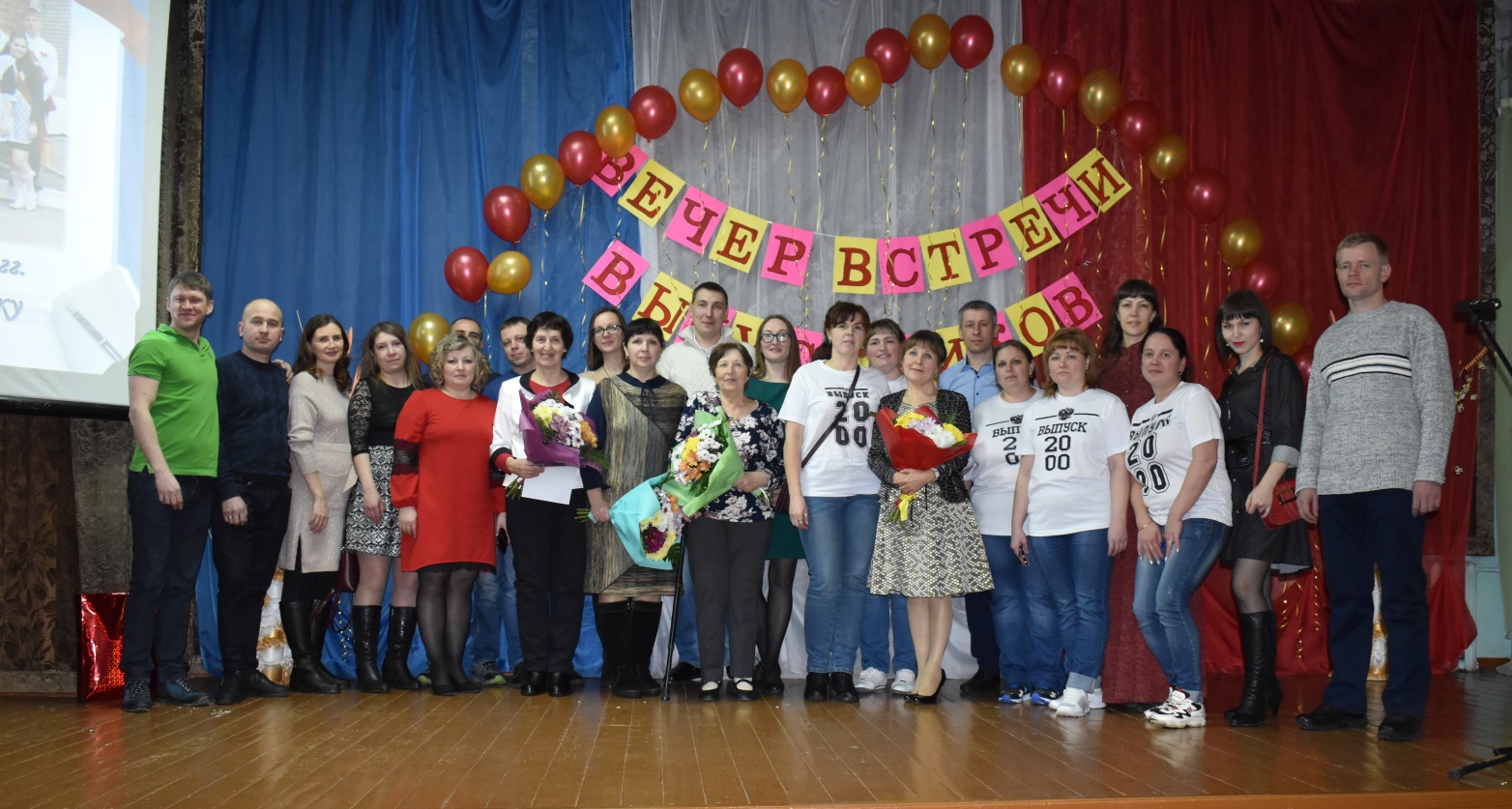 Первая неделя «Школьные истоки»      На базе школьного музея Ласкина Н.Г провела с коллективами 5-11 классов беседы  «История школы в лицах», на которых ученики перелистали страницы истории школы и вспомнили добрым словом тех, кто стоял у истоков юшалинского образования.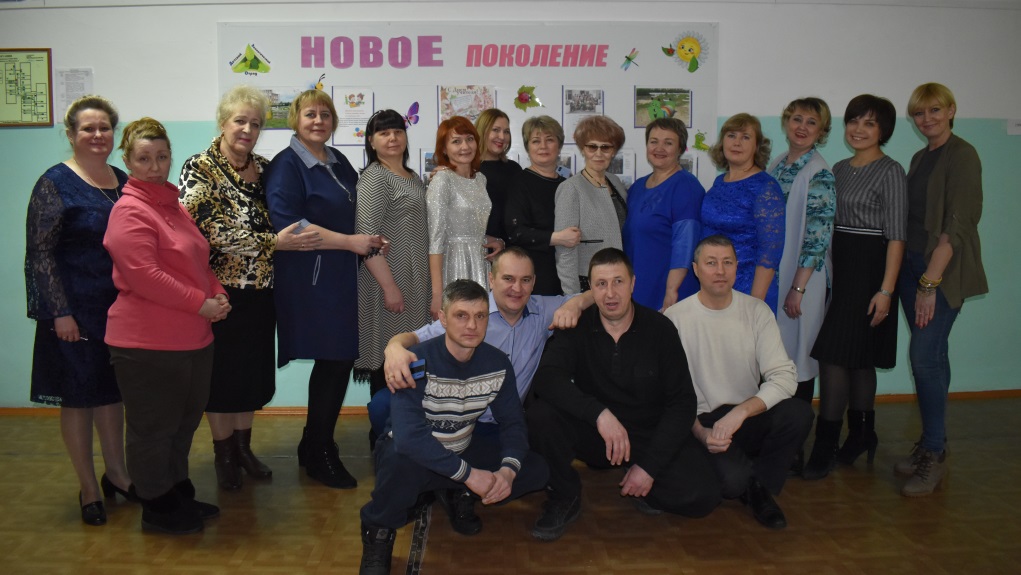       Совет «Лидер» с Новопашиной Е.Е оформил информационный стенд «Есть профессия родину защищать», посвящённый выпускникам нашей школы,  которые в настоящее время  проходят службу в рядах  Российской армии. Классные коллективы в своих кабинетах подготовили  выставочные стенды «Выпускники ЮСОШ в моей семье», в очередной раз убедившись, что абсолютное большинство родительского состава нашего школьного сообщества тоже являются выпускниками нашей Юшалинской школы.  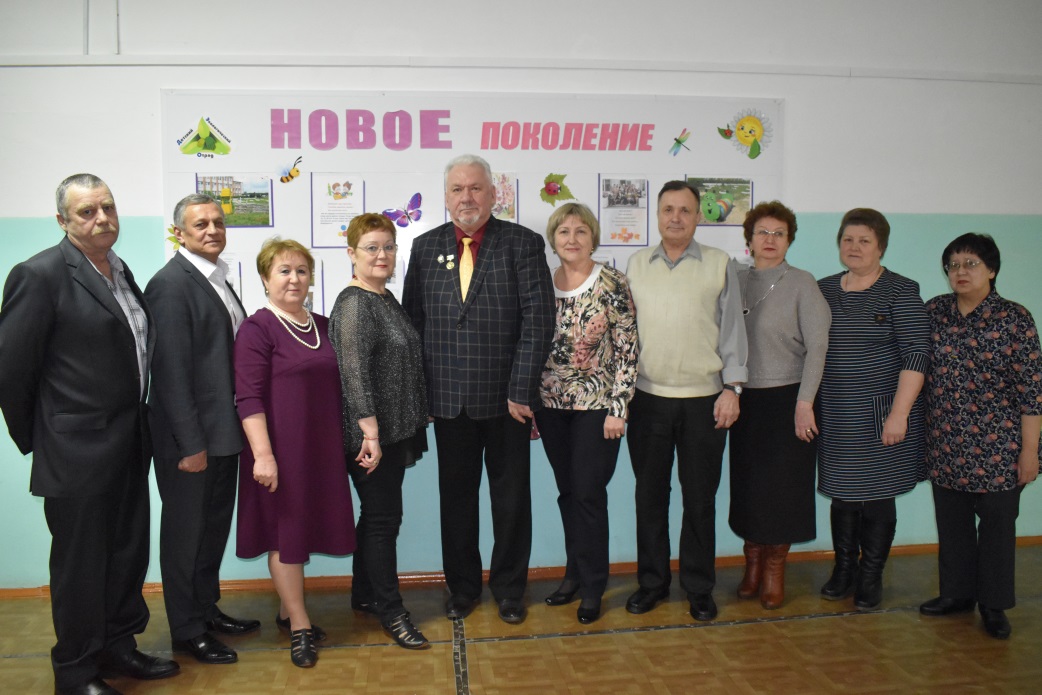   Минеева И.А. провела в классах библиотечные часы и представила книгу Б.Васильева «В списках не значился» о трагическом времени начала Великой Отечественной войны, о героизме защитников Брестской крепости, которые первыми дали бой врагу на западной границе нашей Родины.  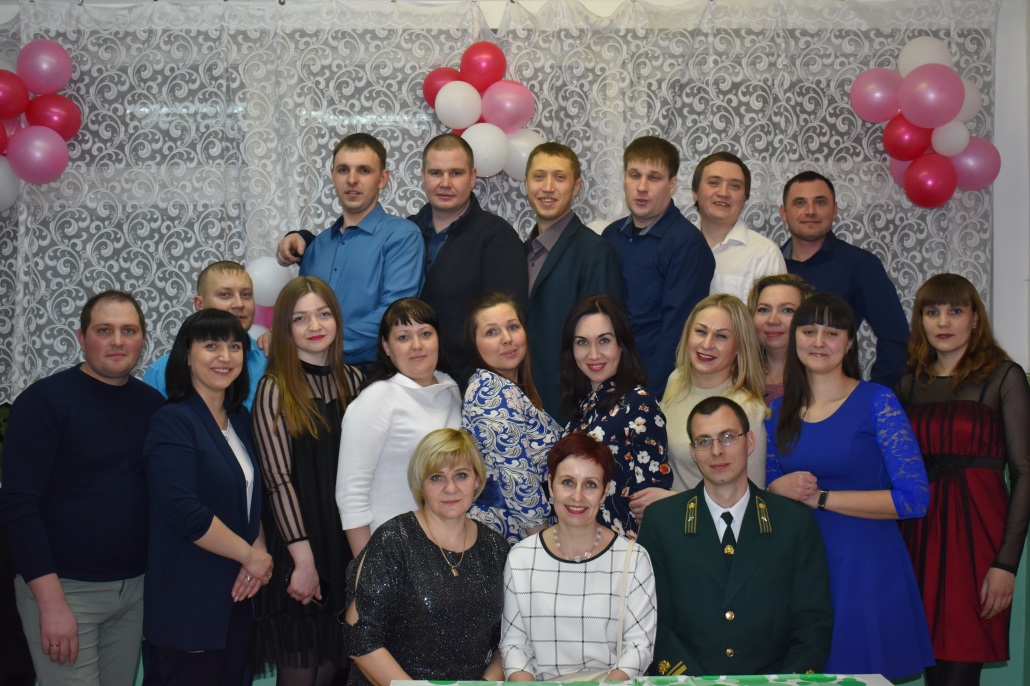      Главным же событием первой недели стал традиционный Вечер встречи школьных друзей, который состоялся 1 февраля. Собралось много гостей-выпускников нашей школы, которые в 2020 году отметили юбилеи своих школьных выпусков. В этом году юбилярами были выпускники 2015, 2010, 2005, 2000, 1995, 1990, 1985, 1980, 1975 и  1970 годов. По традиции на вечере встречи звучали задушевные разговоры-воспоминания, слова благодарности в адрес школы и учителей, чествование ветеранов педагогического труда и скорбное молчание по ушедшим в вечность учителям. Приятно, что  помогали организаторам провести встречу будущие выпускники – ученики 11а класса, а также музееведы Ласкиной Н.Г., краеведы Ханбиковой В.С. и  фотографы Сунцовой М.Ф. 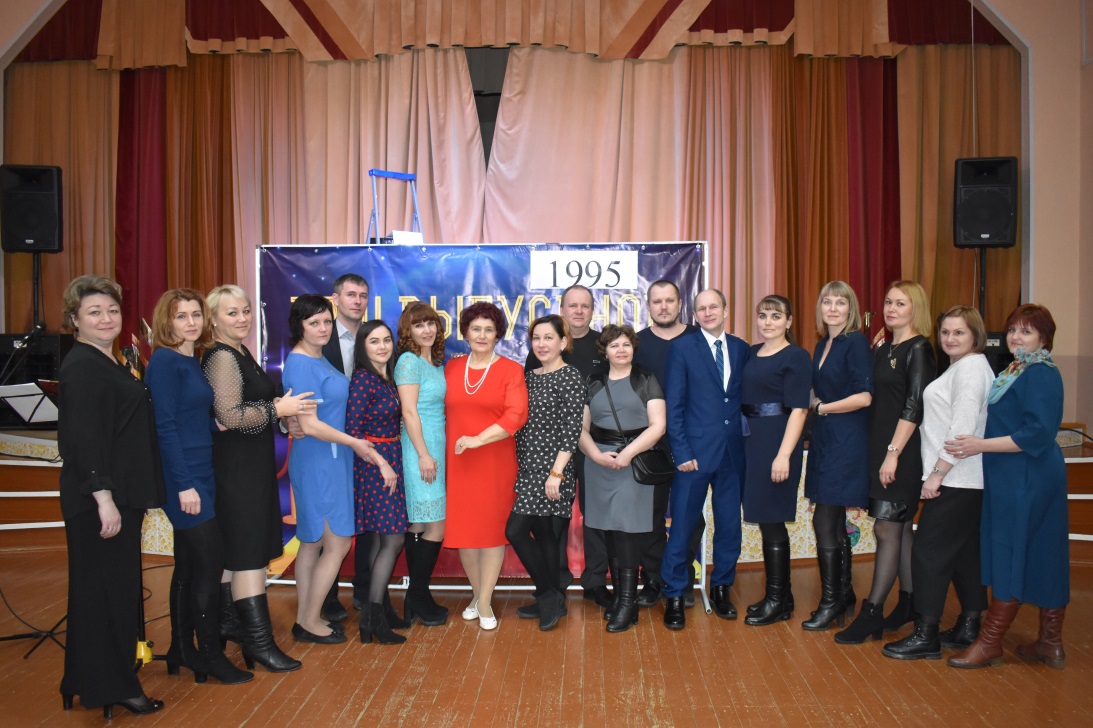 Неделя Памяти и славы    Наши добрые друзья – сотрудники Юшалинского ДК – для учеников 5-11 классов открылись двери кинозала для просмотра  художественного фильма «Танки». В современном кинозале ДК приятно и удобно было следить за событиями военного времени, разворачивающимися на экране.        В школьный музей Ласкина Н.Г. пригласила представителей 5-11 классов на краеведческую конференцию поделиться сведениями из семейных архивов. И ребята рассказали друг другу о своих прадедах – участниках Великой Отечественной войны, потому что «Нет в России семьи такой, где б не памятен был свой герой». 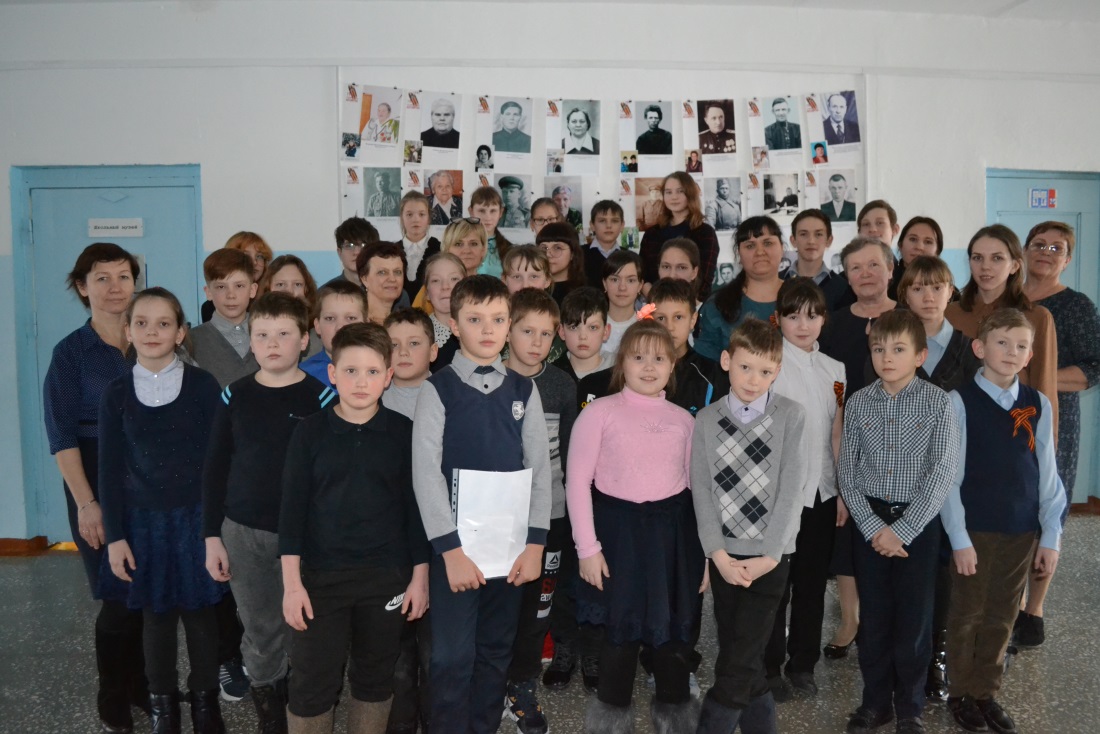        В 8 классах прошёл урок памяти  «Бессмертный полк». Ученики узнали историю Всероссийского движения «Бессмертный полк», где и когда впервые прошла эта акция, выяснили символику  логотипа движения и провели перекличку героев-своих предков.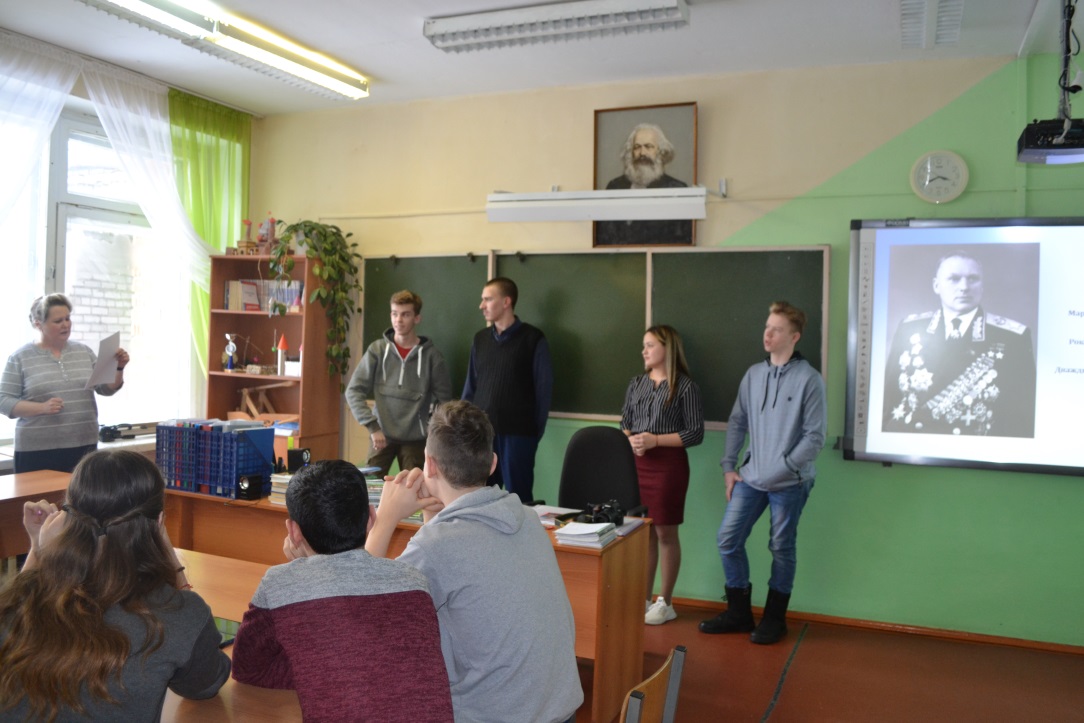        На историческом турнире в кабинете истории Сунцовой М.Ф встретились команды 9-11 классов на турнире «Великие битвы Великой победы». Игра игрой, но без исторических знаний не выиграть. Команда 11а победила, и, наверное, ЕГЭ по истории сдадут все на 5.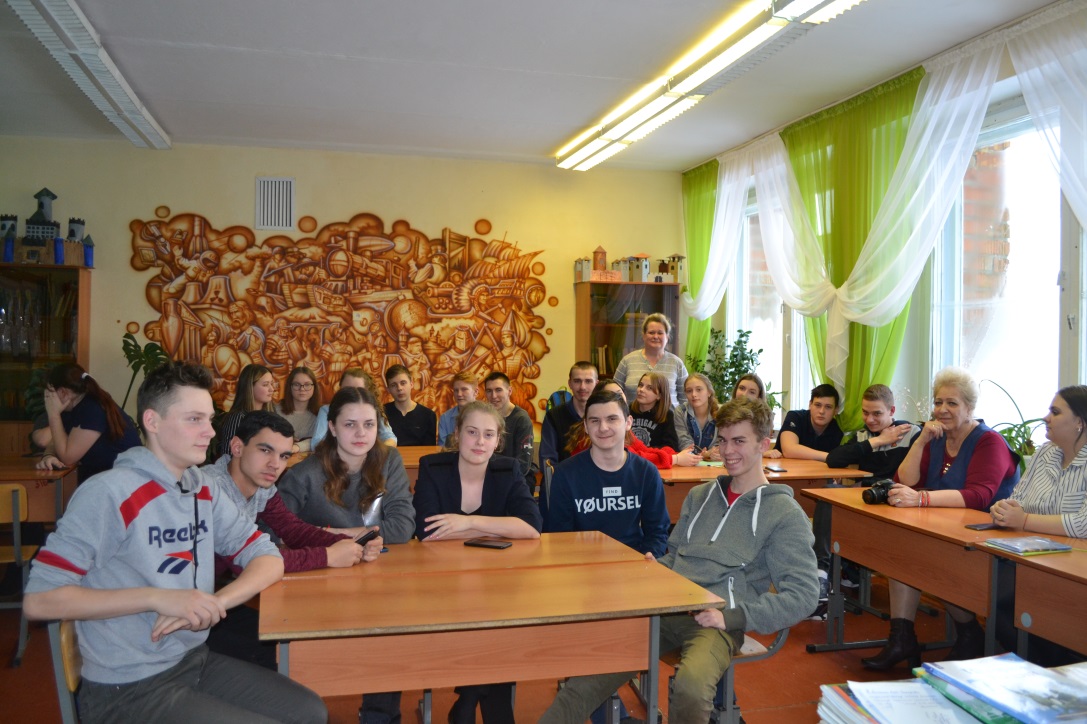 В субботу 8 февраля 50 юшалинцев, юных и очень!  взрослых, отправились в лес на Всероссийскую спортивно-оздоровительную акцию «Лыжня России». Прекрасная погода, хорошо подготовленная лыжня, горячий чай и хорошее настроение. О спорт! Ты жизнь!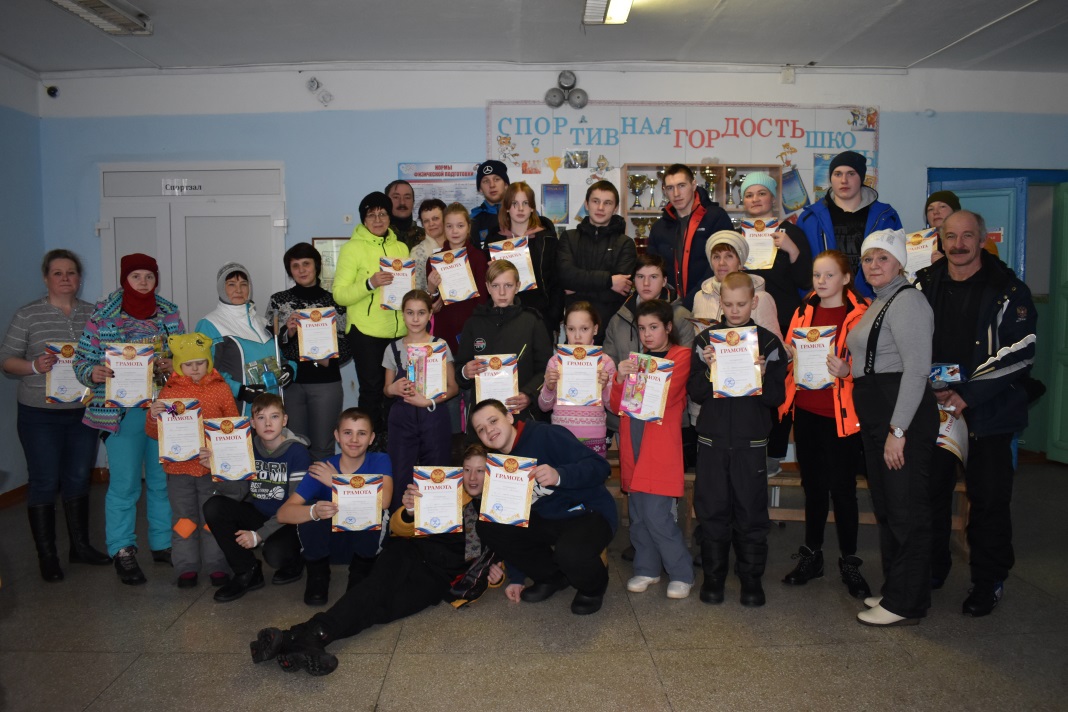 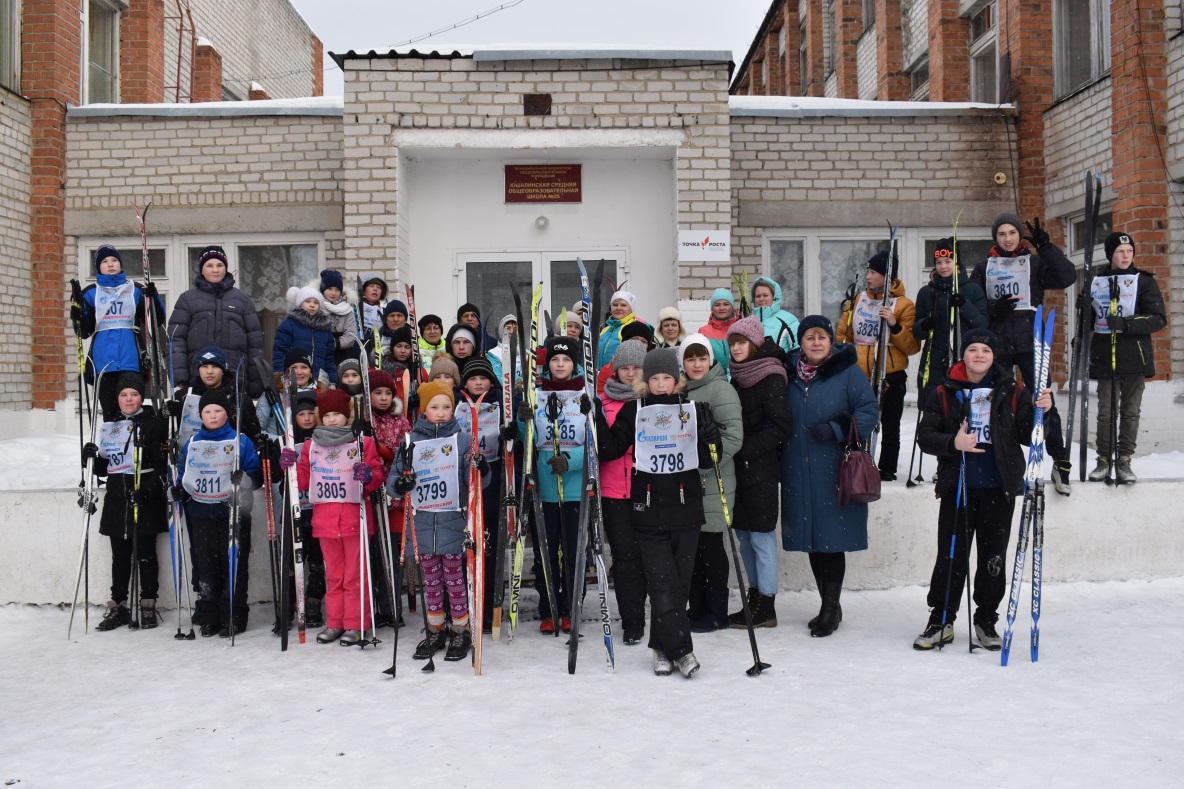 Под знаком русской словесности.Учителя русского языка и литературы приготовили своим ученикам много интересных дел. 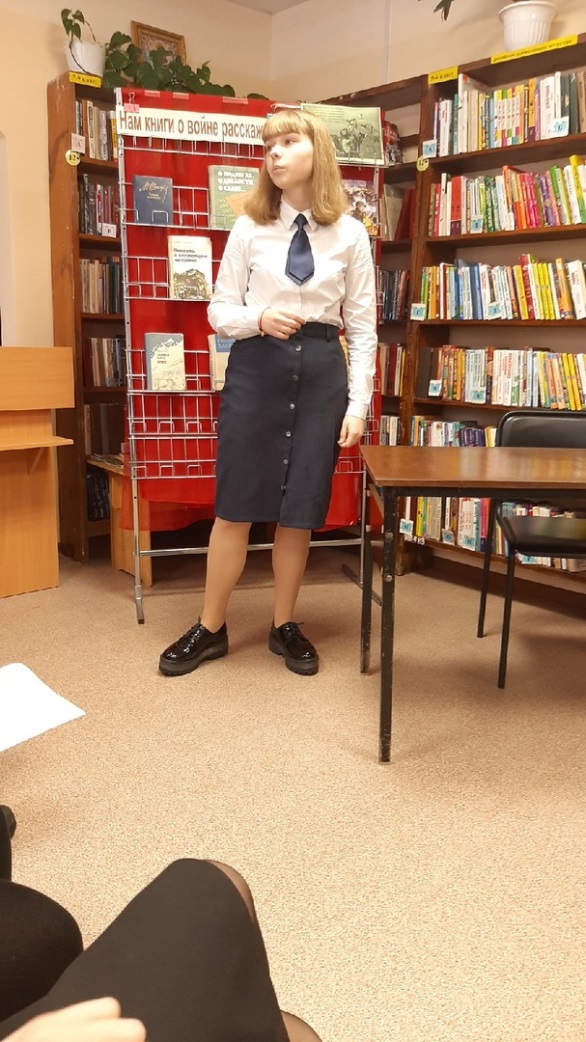 В первый день предметной недели в классах прошли беседы о фронтовых письмах. Дети 21 века говорили о том, что письмо в годы войны было единственным средством общения между солдатом и его родными. Военно-полевая почта, оказывается, была важной частью военной организации советской армии. А вести с фронта или от родных помогали выстоять в тяжёлое военное время. Даже поэты писали иногда свои военные стихи в жанре писем, помните у Константина Симонова: «Жди меня, и я вернусь, только очень жди…».      На уроках литературы ребята 5-11 классов читали стихотворения о войне. После уроков читали книги на военную тему.      13 февраля в поселковой библиотеке состязались лучшие чтецы прозы на конкурсе «Живая классика». Победителями стали Кожин Кирилл и Чуракова Юля, Пахомова Эля и Шатрова Кристина, Теплякова Валерия и Маругов Сергей.        Закрывала неделю читательская конференция «Читаем книги о войне». В школьном музее ученики 5-11 классов делились своими впечатлениями от прочитанных за неделю книг. Выступающие представляли самые интересные, на их взгляд, книги, используя разные способы публичного выступления.  Рассказы-отзывы сопровождались рисунками, презентациями, показом видео, музыкой и чтением наизусть отрывков. Члены жюри посчитали самыми убедительными и интересными публичные выступления Лыткина Ромы и Ставенчук Насти, Таскаевой Кати и Пономорёвой Леры.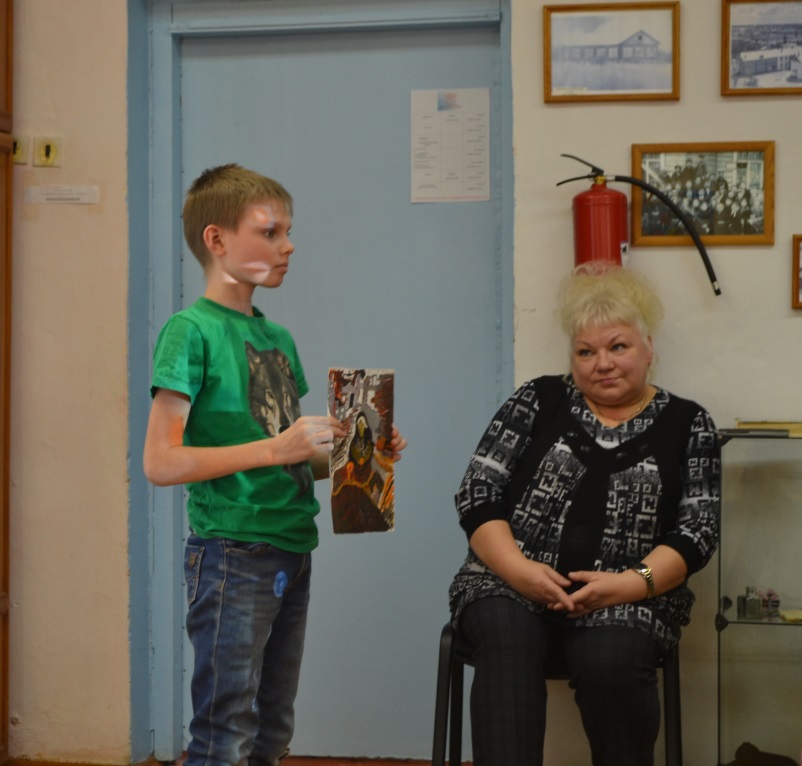 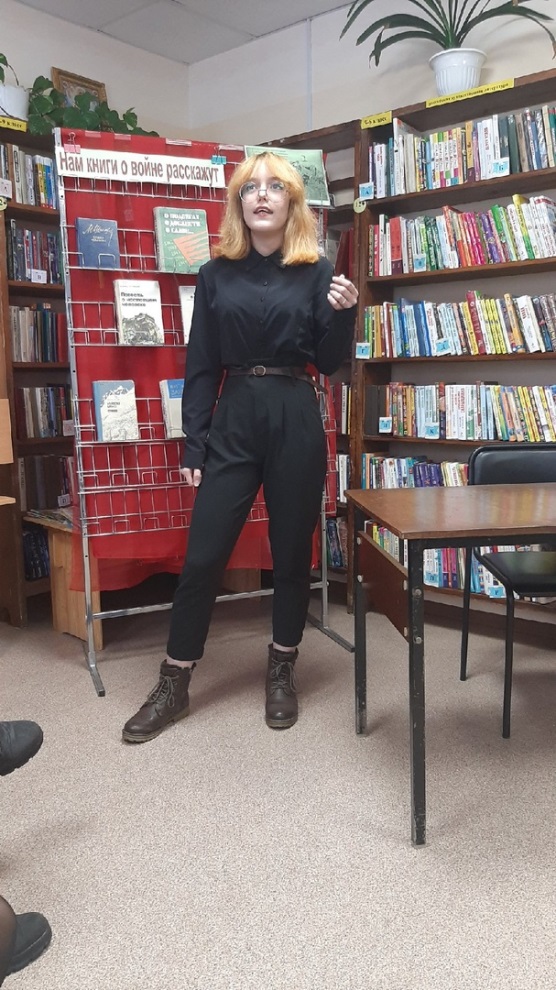 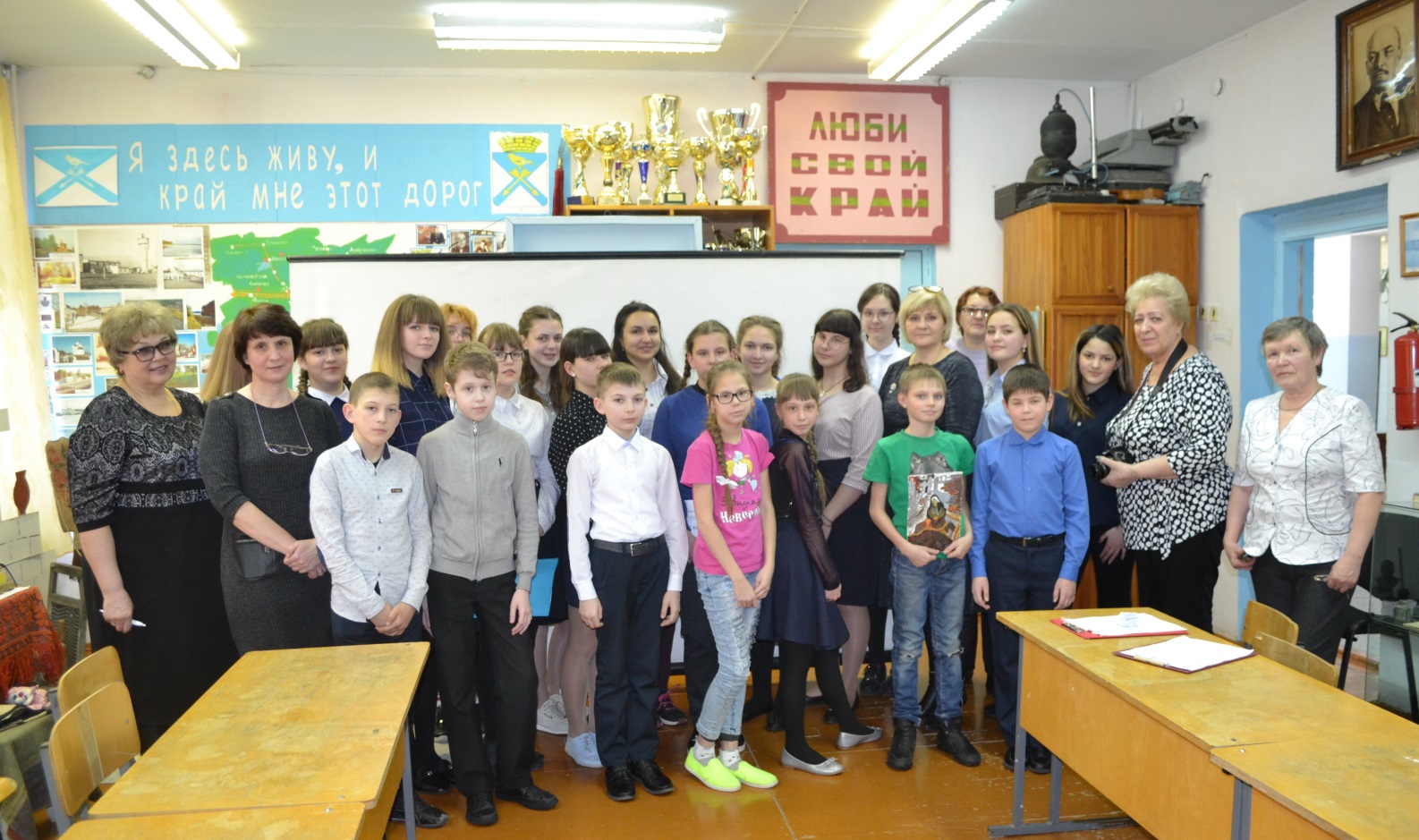  Спасибо учителям русского языка и литературы, сотрудникам поселковой и школьной библиотек за интересную неделю. На итоговой линейке все победители и призёры получили свои награды.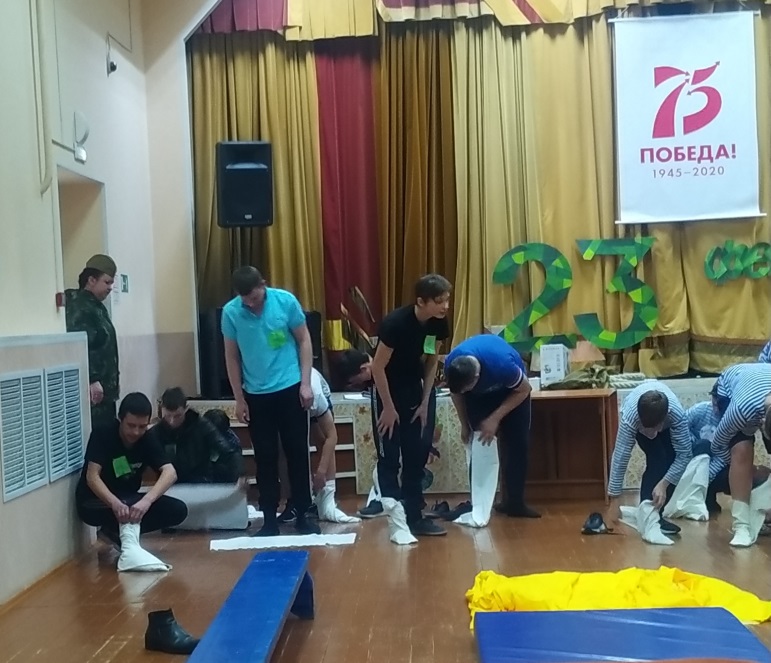 Военно-спортивная неделя19 февраля в  Юшалинском ДК прошла спортивно-развлекательная игра  «Аты-баты, веселись ребята!». Состязались команда 8а «Убойная сила» и 8б «Морские волки». У каждой команды была своя группа поддержки. Будущие армейцы писали письма домой, одевались на время, ели армейскую кашу, перетягивали канат, проходили полосу препятствий и делали зарядку. При подведении итогов жюри так же оценивало и работу болельщиков. 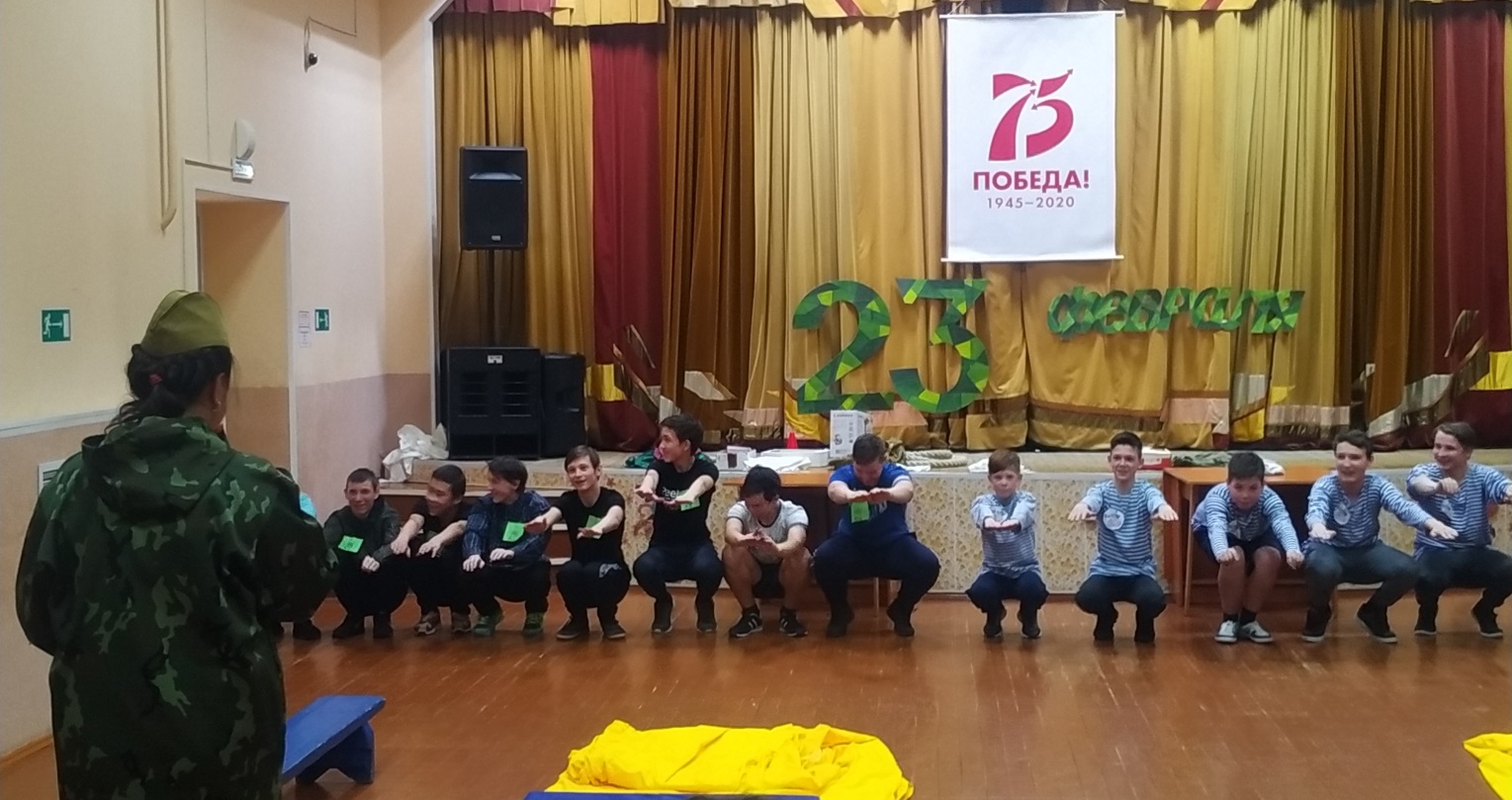          Сборный отряд нашей школы отправился в это время на районный слёт юнармейцев и вернулся призёром. Строевой шаг, чёткое выполнение команд, физическая выносливость и многое другое проверялось в ходе соревнования. Приятно посмотреть на наших «Беркутов». Молодцы!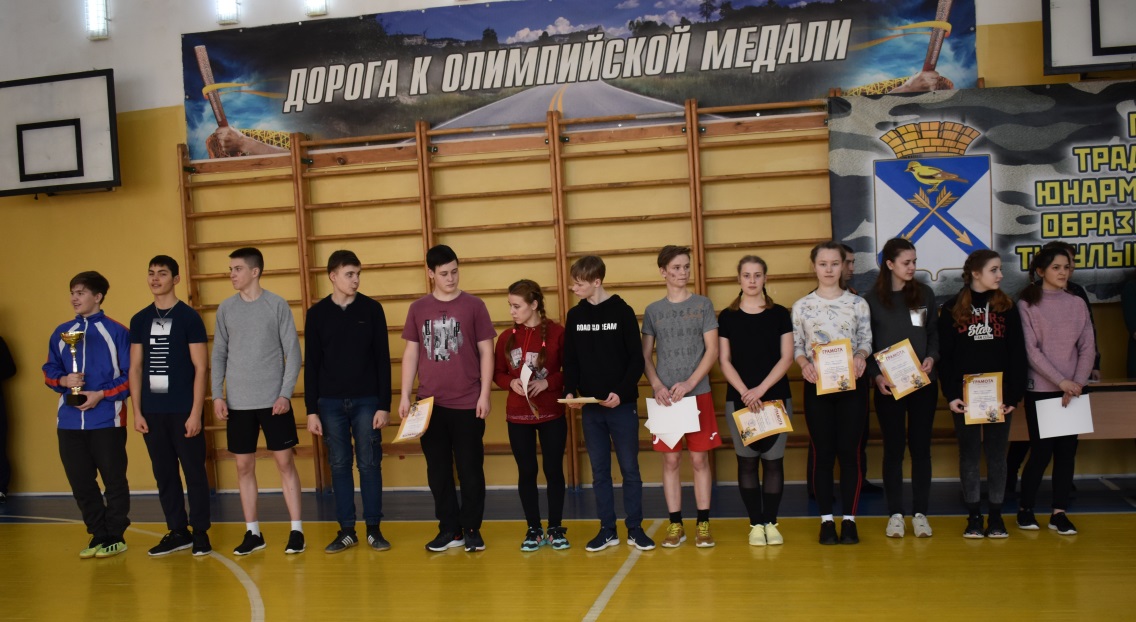 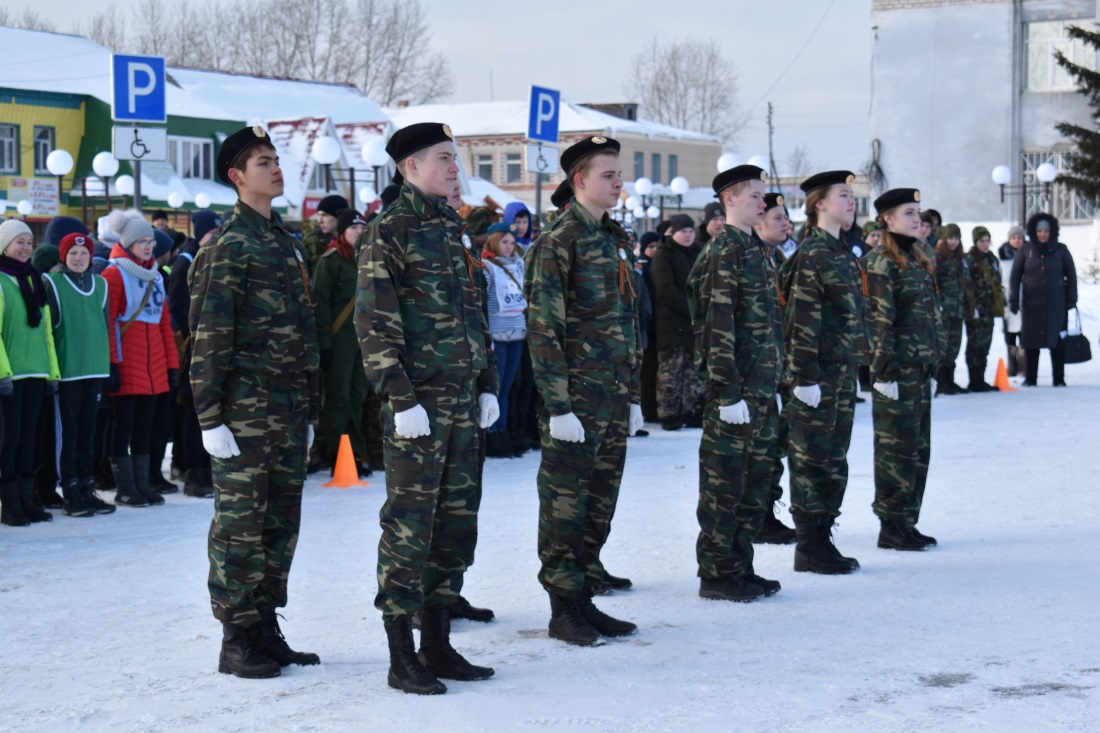 Ученики 7х классов встретились командами на соревновании семейных команд  «Папа, мама, я – дружная семья»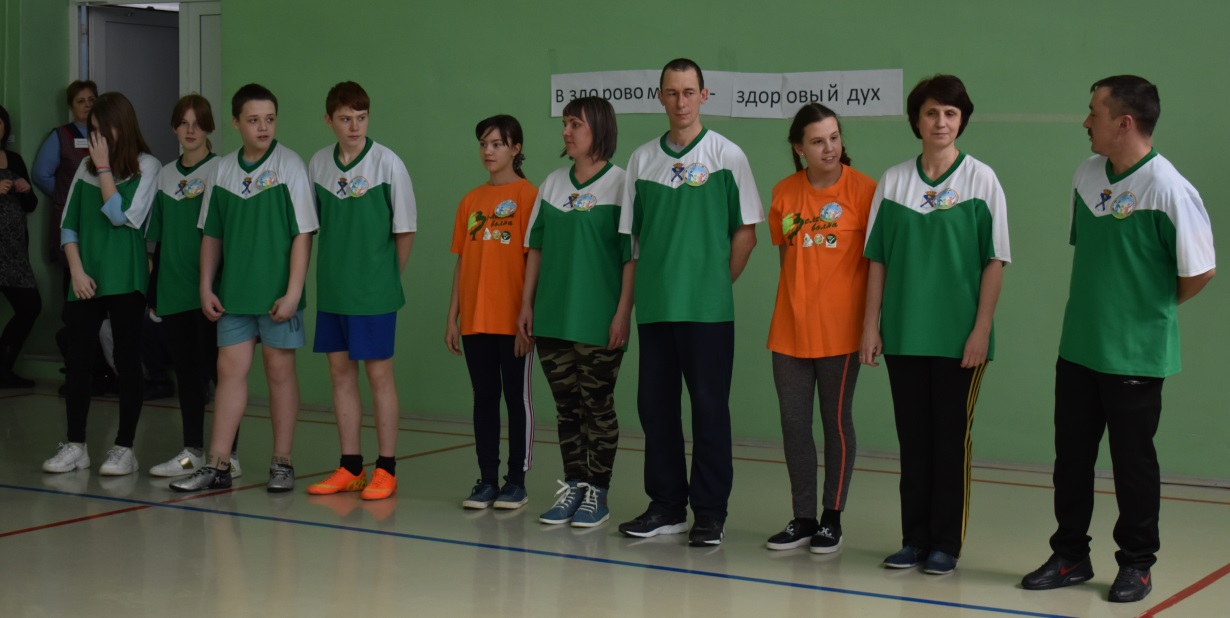 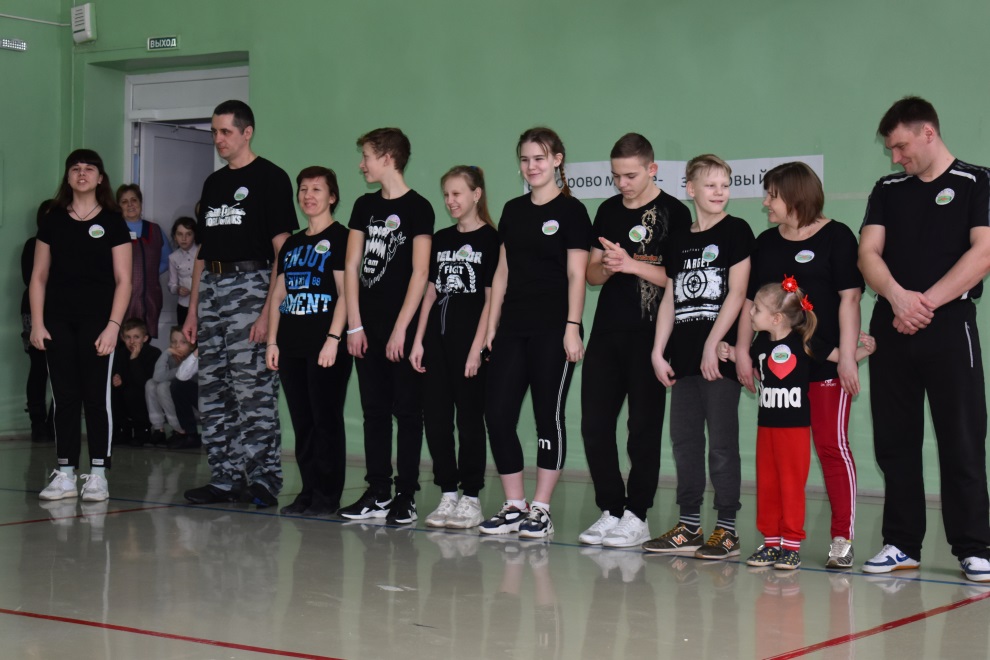 Патриоты на сцене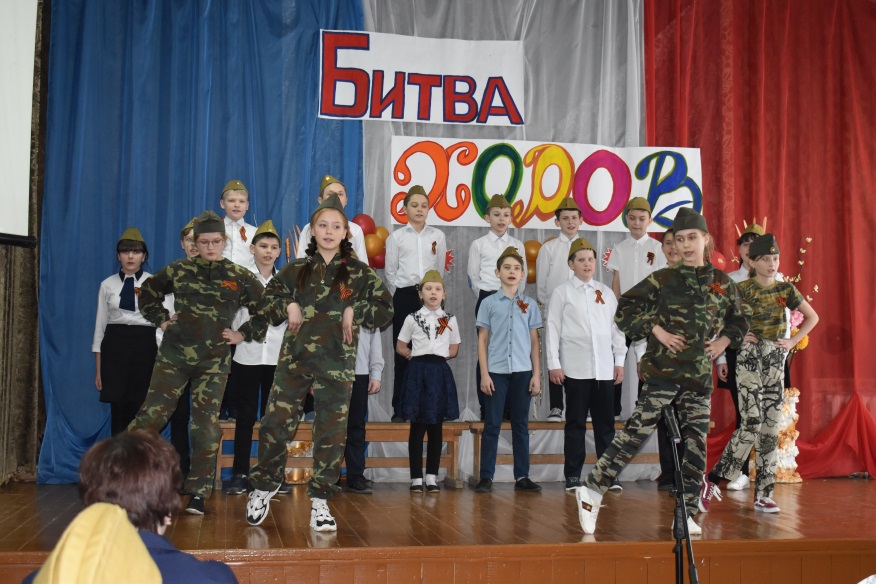       21 февраля вся школа собралась в актовом зале на итоговое мероприятие военно-патриотического месяца – «Битва хоров». Зрители точно не пожалели, что пришли, потому что получился настоящий концерт. Звучали сольные, групповые и хоровые песни военных лет и современные музыкальные композиции, на сцене разворачивались настоящие представления (с костюмами и декорациями) – в общем,  все артисты очень старались. И эту своеобразную музыкальную «битву» можно, действительно, считать заключительной, в долгом марафоне памяти, который в Юшалинской школе проходил с 27 января по 21 февраля 2020 года и был посвящён году Памяти и Славы. 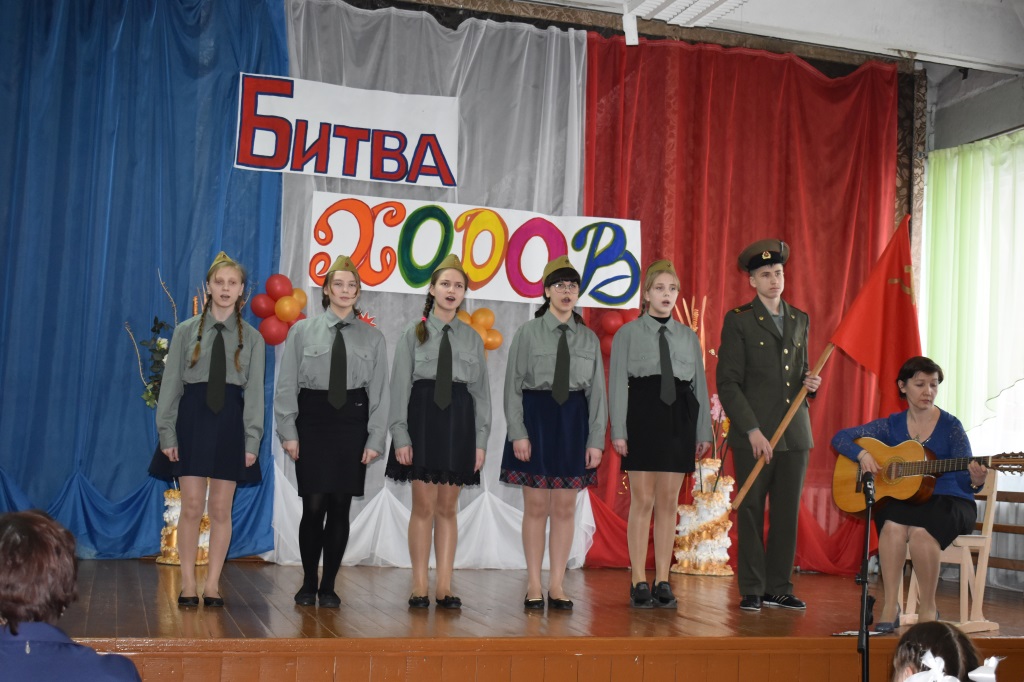 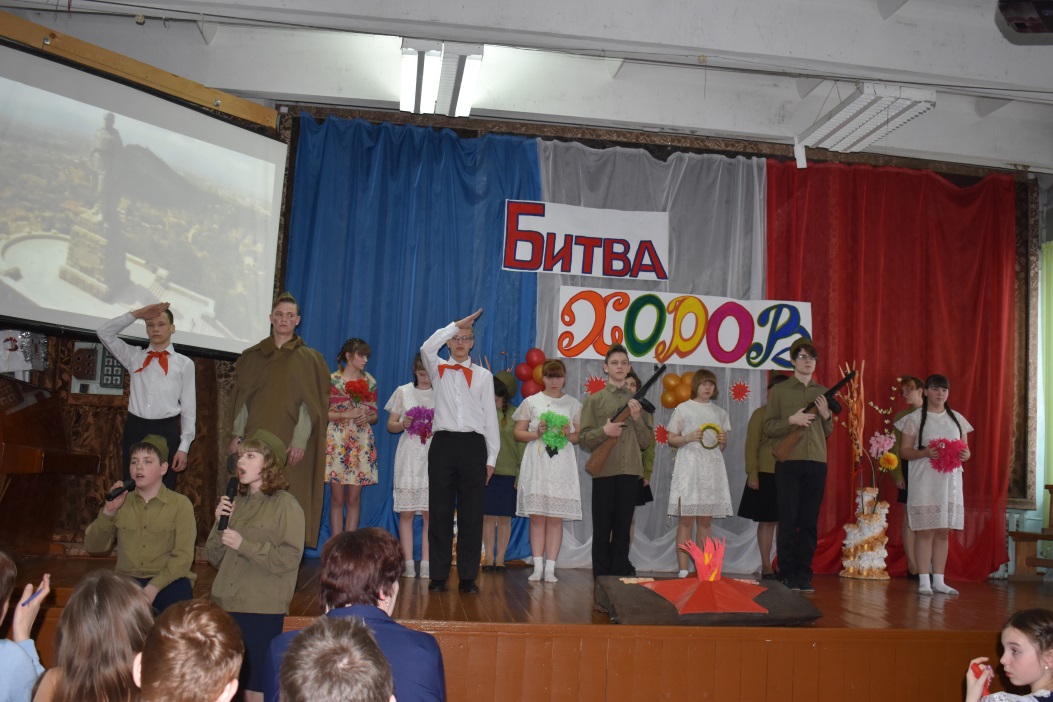 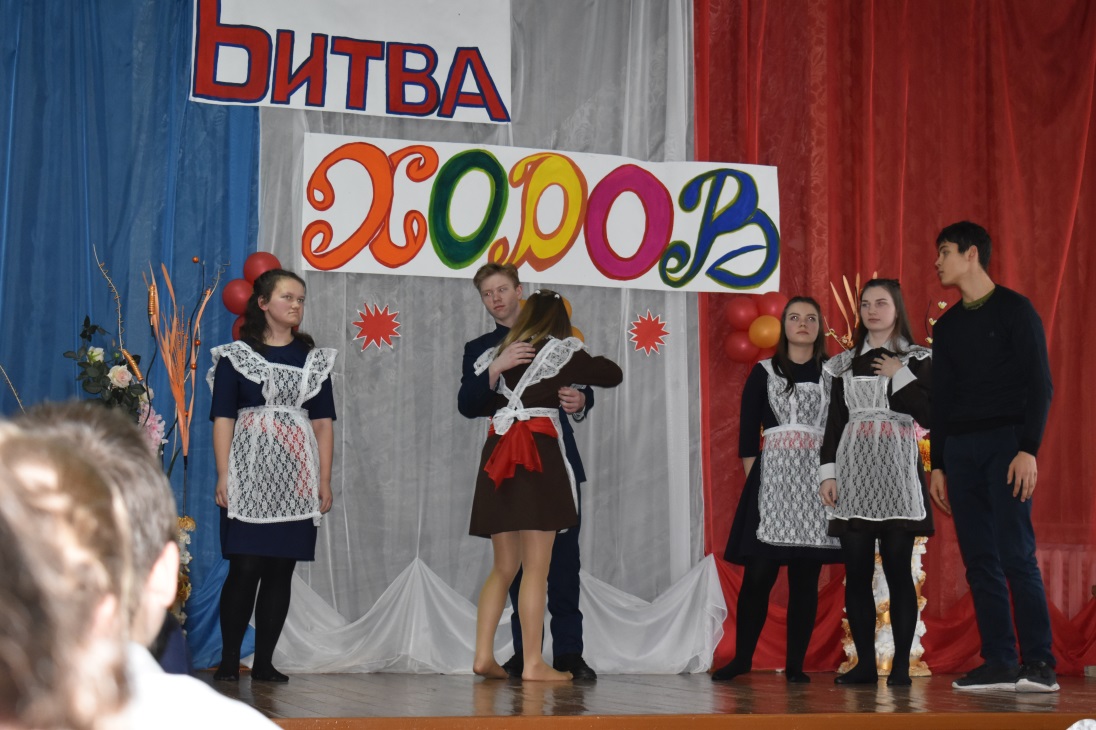 От организаторов огромная благодарность ученикам, родителям, наставникам, сотрудникам библиотек, Дома культуры  и школьного музея за проделанную работу и …патриотизм.